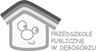 Statut Zespołu Szkolno – Przedszkolnegoi Szkolnego Schroniska Młodzieżowego w DębogórzuDębogórze 2017PREAMBUŁA DO STATUTÓWZespół Szkolno-Przedszkolny i Szkolnego Schroniska Młodzieżowego w Dębogórzu to miejsce, gdzie każdy uczeń ma szansę stać się wartościowym człowiekiem otwartym na dobro i piękno. Pragniemy, aby nasz wychowanek:Czuł się dumny z tego, że jest Polakiem, Kochał swoją Ojczyznę i szanował jej tradycje, Umiał odnaleźć własne miejsce w rodzinie i społeczeństwie, Szanował życie i zdrowie, Był tolerancyjny, wrażliwy na potrzeby innych,Z szacunkiem traktował siebie i drugiego człowieka, Ponosił odpowiedzialność za swoje postępowanie, W naszej placówce czuł się bezpiecznie.Mottem naszej placówki jest: „Jestem dumny z miejsca swojego urodzenia”§ 1.1. Ilekroć w dalszych przepisach jest mowa bez bliższego określenia o:1) Zespole - należy przez to rozumieć Zespół Szkolno - Przedszkolny     i Szkolnego Schroniska Młodzieżowego w Dębogórzu;2) Szkole - należy przez to rozumieć Szkołę Podstawową im. Obrońców Kępy Oksywskiej w Dębogórzu ;3) Przedszkolu - należy przez to rozumieć Publiczne Przedszkole w Dębogórzu;4) Schronisku- należy przez to rozumieć Szkolne Schronisko Młodzieżowe w Dębogórzu;5) ustawie - należy przez to rozumieć ustawę z dnia 7 września 1991 r. o systemie oświaty (Dz. U. z 2016r., poz.        1943 i 1954.);ustawę z dnia 14 grudnia 2016r. przepisy wprowadzające ustawę Prawo oświatowe (Dz.U. z 2017r., poz. 60); ustawę z dnia 14 grudnia 2016r. Prawo oświatowe (Dz. U, 2017, poz. 59)6) statucie - należy przez to rozumieć Statut Zespołu.§ 2.1. Zespół nosi nazwę: Zespół Szkolno-Przedszkolny  i Szkolnego Schroniska Młodzieżowego w Dębogórzu.2. Siedzibą Zespołu jest  miejscowość Dębogórze, adres: ul. Pomorska 30,  gm. Kosakowo.3. W skład Zespołu wchodzą: 1)  Szkoła Podstawowa im. Obrońców Kępy Oksywskiej, 2)  Przedszkole Publiczne, 3)  Szkolne Schronisko Młodzieżowe.§ 3.1.Integralną częścią Statutu Zespołu Szkolno - Przedszkolnego i Szkolnego Schroniska Młodzieżowego w     Dębogórzu są:	1) Statut Szkoły Podstawowej im. Obrońców Kępy Oksywskiej w Dębogórzu	2) Statut Publicznego Przedszkola w Dębogórzu	3) Statut Szkolnego Schroniska Młodzieżowego w Dębogórzu.2.Zespół realizuje cele i zadania określone w ustawach koncentrując się na prowadzeniu działalności dydaktycznej, wychowawczej i opiekuńczej.3. Szczegółowe cele i zadania Szkoły i Przedszkola określają ich statuty.§ 4.1. Organem prowadzącym Zespół jest Gmina Kosakowo.2. Nadzór pedagogiczny nad Zespołem sprawuje Pomorski Kurator Oświaty.3. Dyrektor Zespołu samodzielnie prowadzi obsługę finansowo-księgową.4. Szczegółowe zasady gospodarki finansowej Zespołu regulują odrębne przepisy.§ 5.1. Zachowuje się odrębność rad pedagogicznych oraz rad rodziców Szkoły i Przedszkola wchodzących w skład Zespołu.2. Organami Zespołu są:1) Dyrektor Zespołu,2) Rada Pedagogiczna Szkoły,3) Rada Pedagogiczna Przedszkola,4) Rada Rodziców uczniów Szkoły,5) Rada Rodziców dzieci uczęszczających do Przedszkola,6) Samorząd Uczniowski Szkoły.3.Kompetencje poszczególnych organów Zespołu oraz sposób rozwiązywania sporów między nimi określają statuty Szkoły i Przedszkola.4. W celu harmonijnego współdziałania organów Zespołu, a także rozwiązywania zaistniałych sporów niezbędne jest przestrzeganie zasady bieżącej wymiany informacji pomiędzy organami o podejmowanych działaniach i decyzjach.5. W przypadku powstania wszelkich sytuacji konfliktowych, specjalnie powołany przez Dyrektora zespół mediacyjny lub Dyrektor Zespołu podejmują rolę mediatora w celu rozwiązania konfliktu.§ 6.1. Dyrektor Zespołu jest jednocześnie Dyrektorem Szkoły, Przedszkola i Schroniska.2. Zespołem kieruje Dyrektor, przy pomocy wicedyrektorów oraz osób zajmujących inne stanowiska kierownicze.3. Dyrektor Zespołu  kieruje bieżącą działalnością Zespołu i reprezentuje Zespół na zewnątrz.4. Stanowisko Dyrektora Zespołu powierza i odwołuje z niego organ prowadzący Zespół zgodnie z ustawą.§ 7.1. Zespół używa pieczęci i stempli zgodnie z odrębnymi przepisami.2. Zespół prowadzi i przechowuje dokumentację na zasadach określonych w odrębnych przepisach.§ 8.Zasady wydawania oraz wzory świadectw i innych druków szkolnych, sposób dokonywania ich sprostowań i wydawania duplikatów oraz zasady odpłatności za te czynności określają odrębne przepisy.§ 9.1.Administracja wspomaga działalność merytoryczną Zespołu.2.Pracownicy administracji Zespołu wspomagają działalność wychowawczą szkoły, przedszkola. 3.Administrację Zespołu tworzą pracownicy zajmujący się :1) kancelarią szkoły,2) sprawami gospodarczymi,3) księgowością,4) intendenturą,5) kadrami.§ 10.1. W Zespole tworzy się następujące stanowiska administracji i obsługi:1) główny księgowy,2) sekretarz szkoły,3) referent4) kierownik gospodarczy,5) starszy konserwator,6) konserwator,7) pomoc nauczyciela,8)sprzątaczki,9) woźna.2. Szczegółowy zakres czynności dla zatrudnionych pracowników sporządza dyrektor. Dokument ten stanowi załącznik do umowy o pracę.3. Statut Zespołu chroni prawa pracowników pedagogicznych i niepedagogicznych zawarte we wszystkich dokumentach ich dotyczących, a w szczególności:1) każdy pracownik ma prawo do pełnej informacji i wglądu w dokumenty, gdy jego osoba jest przedmiotem wniosku, opinii uczniów, rodziców, organów szkoły lub jakiejkolwiek sprawy, która go dotyczy osobiście,2) każdy ma prawo zgłaszania wniosków we wszystkich sprawach dotyczących szkoły oraz wniosków, które dotyczą go osobiście.§ 11.1. Organem właściwym do dokonywania zmian w statucie jest zespół złożony z Rady Pedagogicznej Przedszkola i Rady Pedagogicznej Szkoły.§ 12.Statut wchodzi w życie z dniem 01 grudnia 2017 roku.Podstawa prawna:Ustawa z dnia 14 grudnia 2016 r. Prawo oświatowe (Dz. U. 2017, poz. 59).Ustawa z dnia 14 grudnia 2016r. Przepisy wprowadzające ustawę Prawo Oświatowe (Dz. U. z 2017r., poz.60)Ustawa z dnia 7 września 1991 r. o systemie oświaty  (Dz. U. 2016 r., poz. 1943 i 1954,1985               i 2169 oraz z 2017r. poz. 60, 949 i 1292).Ustawa z dnia 26 stycznia 1982r. Karta Nauczyciela (Dz.U. z 2017r. poz. 1189)Konwencja o prawach dziecka przyjęta przez Zgromadzenie Ogólne Narodów Zjednoczonych dnia 20 listopada 1989 r.  (Dz. U. z 2013 r., poz. 677.).Rozporządzenie Prezesa Rady Ministrów z dnia 5 listopada 2015 r. zmieniające rozporządzenie    w sprawie „Zasad techniki prawodawczej” (Dz. U. 2015, poz. 1812).Rozporządzenie MEN z dnia 25 sierpnia 2017 r. zmieniające rozporządzenie w sprawie szczegółowych warunków i sposobu oceniania, klasyfikowania i promowania uczniów                          i słuchaczy w szkołach publicznych (Dz. U. 2017, poz. 1651).Rozporządzenie MEN z dnia 31 sierpnia 2017 r. w sprawie sposobu prowadzenia przez publiczne przedszkola, szkoły i placówki dokumentacji przebiegu nauczania, działalności wychowawczej i opiekuńczej oraz rodzajów tej dokumentacji  (Dz. U. 2017, poz. 1646).Rozporządzenie MEN z dnia 9 sierpnia 2017 r. w sprawie warunków organizowania kształcenia, wychowania i opieki dla dzieci i młodzieży niepełnosprawnych, niedostosowanych społecznie          i zagrożonych niedostosowaniem społecznym (Dz. U. 2017, poz. 1578).Rozporządzenie MEN z dnia 18 sierpnia 2015 r. w sprawie zakresu i form prowadzenia                     w szkołach i placówkach systemu oświaty działalności wychowawczej, edukacyjnej, informacyjnej   i profilaktycznej w celu przeciwdziałania narkomanii (Dz. U.  2015, poz. 1249).Rozporządzenie MEN z dnia 9 sierpnia 2017 r. w sprawie indywidualnego obowiązkowego rocznego przygotowania przedszkolnego dzieci i indywidualnego nauczania dzieci                                   i młodzieży (Dz. U. 2017, poz. 1616).Rozporządzenie MEN z dnia 7 czerwca  2017 r. zmieniające rozporządzenie w sprawie warunków i sposobu organizowania nauki religii w publicznych przedszkolach i szkołach (Dz. U. 2017, poz. 1147).Rozporządzenie MEN z dnia 22 lipca 2011 r. zmieniające rozporządzenie w sprawie bezpieczeństwa i higieny w publicznych i niepublicznych szkołach i placówkach (Dz. U. 2011, nr 161, poz. 968).Rozporządzenie MEN z dnia 9 sierpnia 2017 r. w sprawie zasad udzielania i organizacji pomocy psychologiczno-pedagogicznej w publicznych przedszkolach, szkołach                                                          i placówkach (Dz. U. 2017, poz. 1591).Rozporządzenie MEN z dnia 24 lutego 2017r. w sprawie podstawy programowej wychowania przedszkolnego oraz podstawy programowej kształcenia ogólnego dla szkoły podstawowej, w tym dla uczniów z niepełnosprawnością intelektualną w stopniu umiarkowanym lub znacznym, kształcenia ogólnego dla branżowej szkoły I stopnia, kształcenia ogólnego dla szkoły specjalnej przysposabiającej do pracy oraz kształcenia ogólnego dla szkoły policealnej w sprawie podstaw programowych wychowania przedszkolnego i kształcenia ogólnego (Dz. U. 2017, poz. 356).Rozporządzenie MEN z dnia 27 marca 2017 w sprawie szczegółowej organizacji publicznych szkół i publicznych przedszkoli. (Dz. U. 2017, poz. 649).Rozporządzenie MEN z 18 stycznia 2017r. w sprawie świadectw, dyplomów państwowych innych druków szkolnych (Dz. U. 2017, poz. 170)Rozporządzenie MEN z dnia 28 sierpnia 2014 r. zmieniające rozporządzenie w sprawie warunków i sposobu organizowania przez publiczne przedszkola, szkoły i placówki krajoznawstwa i turystyki (Dz.U. 2014 poz. 1150)Rozporządzenie MEN z dnia 18 sierpnia 2017r. zmieniające rozporządzenie w sprawie rodzajów   i szczegółowych zasad działania placówek publicznych, warunków pobytu dzieci i młodzieży w tych placówkach oraz wysokości i zasad odpłatności wnoszonej przez rodziców za pobyt ich dzieci w tych placówkach (Dz. U. 2017, poz.1628)Rozporządzenie MEN z dnia 7 marca 2005r. w sprawie ramowych statutów placówek publicznych (Dz. U. 52, poz.466 ze zm.)Ustawa z dnia 8 marca 1990r. o samorządzie gminnym (Dz. U. z 2017r., poz. 1875)Uchwała Rady Gminy Kosakowo nr XXI/28/2012 z dnia 29 marca 2012 roku w sprawie zasad funkcjonowania przedszkoli publicznych prowadzonych przez samorząd                                                       z późniejszymi zmianami.Uchwała Rady Gminy Kosakowo nr XXI/27/2012 z dnia 29 marca 2012 roku w sprawie opłat za świadczenia udzielane przez przedszkola, dla których organem prowadzącym jest Urząd Gminy KosakowoUchwała Rady Gminy Kosakowo nr XXXVII/12/2017 w sprawie określania dla dzieci w wieku do lat 5 czasu bezpłatnego nauczania, wychowania i opieki oraz ustalania wysokości opłat za świadczenia przekraczające wymiar zajęć objętych bezpłatnym nauczaniem, wychowaniem i opieką w publicznych przedszkolach.Uchwała nr XLIV/88/2017 z dnia 31 sierpnia 2017 roku w sprawie utworzenia publicznej placówki oświatowo wychowawczejUchwała nr XLIV/91/2017 z dnia 31 sierpnia 2017 roku w sprawie stwierdzenia przekształcenia dotychczasowej sześcioletniej Szkoły Podstawowej im. Obrońców Kępy Oksywskiej w Dębogórzu w ośmioletnią Szkołę Podstawową im. Obrońców Kępy Oksywskiej w DębogórzuKodeks Pracy- ustawa z dnia 26 czerwca 1974r. (Dz. U. z 2017 )